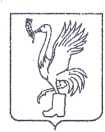 СОВЕТ ДЕПУТАТОВТАЛДОМСКОГО ГОРОДСКОГО ОКРУГА МОСКОВСКОЙ ОБЛАСТИ141900, г. Талдом, пл. К. Маркса, 12                                                          тел. 8-(49620)-6-35-61; т/ф 8-(49620)-3-33-29 Р Е Ш Е Н И Еот __28 ноября ____2019 г.                                                                          №  94┌                                                      ┐ Московская областьОб утверждении прогнозного Плана приватизацииимущества, находящегося в собственности Талдомского городского округа Московской области на 2020 годВ соответствии с Федеральным законом от 06.10.2003 года № 131-ФЗ «Об общих принципах организации местного самоуправления в Российской Федерации», Федеральным законом от 21.12.2001 года № 178-ФЗ «О приватизации государственного и муниципального имущества», рассмотрев обращение главы Талдомского городского округа Московской области В.Ю. Юдина № 2387 от 18.11.2019 года, руководствуясь Уставом Талдомского городского округа Московской области, зарегистрированным в Управлении Министерства юстиции Российской Федерации по Московской области                 № RU 503650002018001 от 24.12.2018 года, Совет депутатов Талдомского городского округа Московской областиРЕШИЛ:1. Утвердить прогнозный план приватизации имущества, находящегося в собственности Талдомского городского округа Московской области на 2020 год (Приложение № 1).2. Опубликовать настоящее решение в общественно-политической газете «Заря»                          и официальном сайте администрации Талдомского городского округа.3. Настоящее решение вступает в законную силу после его официального опубликования.4. Контроль за исполнением настоящего решения возложить на председателя Совета депутатов Талдомского городского округа Аникеев М.И.Председатель Совета депутатовТалдомского городского округа                                                                         М.И. АникеевГлава Талдомского Городского округа                                                                                                   В.Ю. ЮдинПриложение № 1 к решению Совета депутатов Талдомского городского округа Московской области от 28 ноября  2019 года № 94Прогнозный план
приватизации имущества, находящегося в собственности Талдомского городского округа Московской области на  2020  годОсновными задачами приватизации имущества, находящегося в собственности Талдомского городского округа на 2020 год являются:-  реструктуризация муниципального  сектора экономики Талдомского городского округа  и приватизация имущества, находящегося в собственности Талдомского городского округа, не относящегося к имуществу, необходимому для осуществления полномочий органами местного самоуправления;- создание условий для развития рыночных отношений и устойчивого экономического развития в Талдомском городском округе;- увеличение поступлений в бюджет Талдомского городского округа в 2020 году за счет средств от приватизации имущества, находящегося в собственности округа.Перечень  имущества, находящегося в собственности Талдомского городского округа, подлежащего приватизации в 2020 году№п/пНаименование имуществаМесто нахождения имуществаКоличество (шт.)Назначение имущества, вид разрешенного использования земельного участкаГод приобретения в собственность Талдомского муниципального районаСвидетельство о собственности, кадастровый номер и категория земельного участкаСвидетельство о государственной регистрации права на здание123456781.Нежилое здание: ДЮСШ, площадь 1027,3 кв. м, 2-х этажная, кадастровый номер 50:01:0060115:163 Московская область, Талдомский район, пгт. Северный, ул. Школьная, д.31Нежилое здание2010без земельногоучасткаСвидетельство № 50-50-01/021/2010-178 от 26.06.2010 года2.Нежилое помещение: Дом быта, общая площадь 1030,9 кв. м. кадастровый номер 50:01:0060115:353  с  земельным участкомМосковская область, Талдомский район, п. Северный, ул. Школьная, д.31Нежилое помещение2011без земельногоучасткаСвидетельство № 50-50-01/019/2011-287 от 20.06.2011 года3.Здание: детский сад, назначение нежилое, 1-этажный, общей площадью 353,4 кв. м, кадастровый номер 50:01:0060115:2199 Московская область, Талдомский район, п. Северный, ул. Клубная, д.51Нежилое здание2011без земельногоучасткаСвидетельство № 50-50-01/019/2011-286 от 20.06.2011года4.Овощехранилище, 1 этажное площадь 783,4 кв. м, кадастровый № 50:01:0000000:3385Московская область, г. Талдом, ул. Советская1Нежилое здание-.без земельногоучастка-5.Картофелехранилище, нежилое, 1 этажное площадь 668,7 кв. м, кадастровый № 50:01:0000000:6900Московская область, г. Талдом, ул. Советская1Нежилое здание-без земельногоучастка-6.Нежилое помещение50:01:0030909:287, 50:01:0030909:289, общей площадью 120,8 кв. м.Московская область, г. Талдом, ул. Собцова, д. 91Нежилое здание2014--7.Здание-жилой дом (долевая собственность ½), кадастровый номер 50:01:0030710:254Московская область, г. Талдом, ул. Октябрьская, д. 222½ дома1999-Собственность № 50-50-01/051/2009-415 от 26.01.2010 года8.Земельный участок (долевая собственность ½), кадастровый номер 50:01:0030710:13Московская область, г. Талдом, ул. Октябрьская, д. 22½  земельного участка1999Собственность № 50-01.01-8.1999-411.1 от 25.10.1999 года9.Часть здания: помещения 1 этажа, общей площадью 403,5 кв. м.Кадастровый номер 50:01:0050211:773Московская область, Талдомский городской округ, пос. Запрудня, ул. Ленина, д. 61Нежилое помещение2019Без земельного участкаСобственность № 50:01:0050211:773-50/001/2019-5 от 14.08.2019 года10.Здание бани, нежилое, 1 этажное площадь 208,7 кв. м, кадастровый № 50:01:0010309:268Московская область, Талдомский район, д. КошелевоНежилое здание2008без земельногоучасткаСобственность № 50-50-01/037/2007-021 от 25.01.2008 года11.Здание бани, нежилое, 1 этажное площадь 80,0 кв. м, кадастровый № 50:01:0020201:450Московская область, Талдомский район, д. ЕрмолиноНежилое здание2008без земельногоучасткаСобственность № 50-50-01/037/2007-019 от 28.01.2008 года12.Объект незавершенного строительства площадью 439,2, кв. м. кадастровый  № 50:01:0060588:783Московская область, Талдомский городской округ, д. ПавловичиНежилое зданиеБез земельного участкаСобственность № 50:01:0060588:783-50/001/2019-2 от 01.11.2019 года13Нежилое здание -  баня общей площадью 1808,0 кв. м, кадастровый номер: 50:01:0060364:293Московская область, Талдомский городской округ, пос. Вербилки, ул. Забырина, д. 19Нежилое здание2019Без земельного участкаСобственность № 50:01:0060364:293-50/001/2019-6 от 19.10.2019 года